Minutes                                                                                   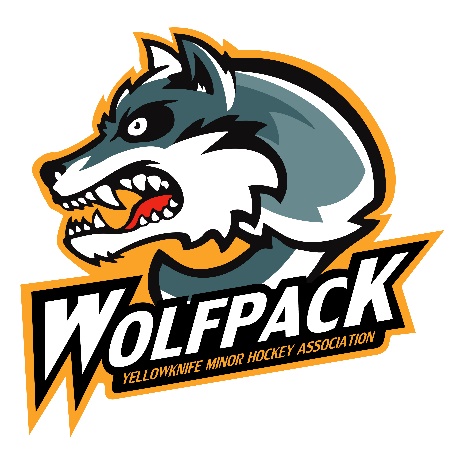 Yellowknife Minor Hockey Executive Meeting Tuesday December 13th 2016 – 7pmPSAV Room - Multiplex1. 	Introductions2.	Regrets  Randy, Curtis, Shawn3.	Approval of the MinutesMoved: SamSeconded: Sandra			Carried4.	Review of the Agenda5.	Conflicts of Interest6.	Administration Sam resigning due to move to Winnipeg.7.	Unfinished BusinessC-can – need help to move stuff to c-canPictures Moved by Stu, Seconded by Sandra to move forward with Lifetouch for pictures.				CarriedBingos – Assigning bingos8.	New BusinessBantam schedule times/ Atom time – Atom dev no longer playing in PeeWeeTrack Suits for coaches –RFPS in the worksCorporate credit card – US Bank on behalf of CIBC, Meeting with bank on ThursdayAtom Coaching issues – Shawn to deal withSpring Hockey – message to membersMinimum suspension amendments – to comeMoney from tournament for midget Move that midget be allowed to use the money from Tournament for either Christmas party of year end partyJersey sizes for new jerseys – to comeTournament (how was it) – good went wellTournament Rules- need a few updatesMoved: Stu ImpettSeconded: Sandra Profit	To bring Aaron K. up January 20-22, 2017 for a skating camp for our members.CarriedMoved: Stu ImpettSeconded: Sandra ProfitTo bring Aaron K. up for a user pay clinic March 23-26th CarriedMove that Liz West is appointed as the new Director of Administration with banking signing authority. Moved: Kacee MacLeanSeconded: April Desjarlais			Carried9. 	Next Meeting – January10. 	Adjournment Moved: April DesjarlaisSeconded: Al Bowerman